PARROCCHIA SANTA MARIA DEL ROSARIO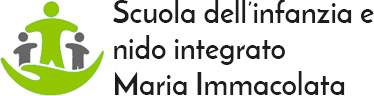 SCUOLA DELL’INFANZIA E ASILO NIDO INTEGRATO “MARIA IMMACOLATA”Via E.NEGRIN 20 – SANTA MARIA – 36043 Camisano Vicentino (VI) -   P.IVA 02708430240– C.F. 95013490248Tel. 0444-610432 – E-mail: maternasantamaria@virgilio.it – Pec: materna.santamaria@pec.itSCUOLA RICONOSCIUTA PARITARIA – DEC. PROT. 488/5601 DEL 28.02.2001 - CODICE SCUOLA VI1A061001ASILO NIDO INTEGRATO AUTORIZZATO ED ACCREDITATO AI SENSI DELLA L.R. 22/2002SANTA MARIA DI CAMISANO VIC.NOOPEN DAY 
lun 28 dic 2020 17:30 - 18:30 (CET) 

Partecipa alla mia riunione da computer, tablet o smartphone. 
https://global.gotomeeting.com/join/285684597 


È la prima volta che usi GoToMeeting? Scarica subito l'app e preparati all'inizio della tua prima riunione: https://global.gotomeeting.com/install/285684597OPEN DAY 
mar 12 gen 2021 17:30 - 18:30 (CET) 

Partecipa alla mia riunione da computer, tablet o smartphone. 
https://global.gotomeeting.com/join/130819541 



È la prima volta che usi GoToMeeting? Scarica subito l'app e preparati all'inizio della tua prima riunione: https://global.gotomeeting.com/install/130819541